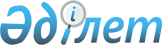 О внесении изменений в постановление акимата Тарановского района от 11 июля 2018 года № 204 "Об утверждении перечня автомобильных дорог общего пользования районного значения"Постановление акимата района Беимбета Майлина Костанайской области от 25 июля 2022 года № 236. Зарегистрировано в Министерстве юстиции Республики Казахстан 26 июля 2022 года № 28901
      Акимат района Беимбета Майлина ПОСТАНОВЛЯЕТ:
      1. В постановление акимата Тарановского района от 11 июля 2018 года № 204 "Об утверждении перечня автомобильных дорог общего пользования районного значения" (зарегистрировано в Реестре государственной регистрации нормативных правовых актов за № 7995) внести следующие изменения:
      преамбулу указанного постановления изложить в новой редакции:
      "В соответствии со статьей 3 Закона Республики Казахстан "Об автомобильных дорогах" акимат района Беимбета Майлина ПОСТАНОВЛЯЕТ:";
      пункт 2 указанного постановления изложить в новой редакции:
      "2. Государственному учреждению "Отдел жилищно-коммунального хозяйства, пассажирского транспорта и автомобильных дорог акимата района Беимбета Майлина" в установленном законодательством Республики Казахстан порядке обеспечить:
      1) государственную регистрацию настоящего постановления в Министерстве юстиции Республики Казахстан;
      2) размещение настоящего постановления на интернет-ресурсе акимата района Беимбета Майлина после его официального опубликования."
      2. Государственному учреждению "Отдел жилищно-коммунального хозяйства, пассажирского транспорта и автомобильных дорог акимата района Беимбета Майлина" в установленном законодательством Республики Казахстан порядке обеспечить:
      1) государственную регистрацию настоящего постановления в Министерстве юстиции Республики Казахстан;
      2) размещение настоящего постановления на интернет-ресурсе акимата района Беимбета Майлина после его официального опубликования.
      3. Контроль за исполнением настоящего постановления возложить на курирующего заместителя акима района.
      4. Настоящее постановление вводится в действие по истечении десяти календарных дней после дня его первого официального опубликования.
       "СОГЛАСОВАНО"
      Государственное
      учреждение "Управление
      пассажирского транспорта и
      автомобильных дорог акимата
      Костанайской области" Перечень автомобильных дорог общего пользования районного значения
					© 2012. РГП на ПХВ «Институт законодательства и правовой информации Республики Казахстан» Министерства юстиции Республики Казахстан
				
      Аким района Беимбета Майлина 

К. Муржакупов
Приложениек постановлениюПриложениек постановлению акиматаот 11 июля 2018 года№ 204
№
Индекс автомобильных дороги
Наименование автомобильных дорог
Общая протяженность, километр
1
КР-TR-1
"Новоильиновка-Козыревка"
28,0
2
КР-TR-2
"Тобол-Новоильиновка-Павловка-Апановка-Евгеновка"
100,0
3
КР-TR-3
"Новоильиновка-Богородское"
2,0
4
КР-TR-4
"Новоильиновка-Мирное"
4,0
5
КР-TR-5
"Новоильиновка-Притобольское"
2,0
6
КР-TR-6
"Береговое-Нагорное" 
18,0
7
КР-TR-7
"Юбилейное-Береговое"
9,0
8
КР-TR-8
"Красносельское-Журавлевка"
7,0
9
КР-TR-9
"Красносельское-Щербиновка"
20,0
10
КР-TR-10
"Тобол-Приозерное"
24,0
11
КР-TR-11
"Новоильиновка-Увальное"
9,0
12
КР-TR-12
"Варваринка-Баталы"
25,0
13
КР-TR-13
"Әйет-Майлин"
2,0
14
КР-TR-14
"Әйет -Кызылжар"
2,0
15
КР-TR-15
"Тобол- Әйет"
14,0
16
КР-TR-16
"Кайындыколь-Смайловка"
20,0
17
КР-TR-17
"Елизаветинка-Юбилейное" (подъезд к туристической базе "Причал")
1,39
18
КР-TR-18
"Елизаветинка-Нагорное" (подъезд к пансионату "Горняк")
14,7
Итого: 302,09
Итого: 302,09
Итого: 302,09
Итого: 302,09